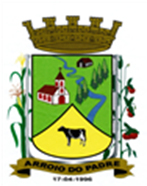 ESTADO DO RIO GRANDE DO SULPREFEITURA DE ARROIO DO PADREGABINETE DO PREFEITOLEI Nº 2.632 DE 19 DE MARÇO DE 2024.Autoriza o Município de Arroio do Padre a realizar abertura de Crédito Adicional Suplementar no Orçamento Municipal de 2024.O Prefeito Municipal de Arroio do Padre, RS, Sr. Rui Carlos Peter, faz saber que a Câmara de Vereadores aprovou e eu sanciono e promulgo a seguinte Lei.                                                                                       Art. 1° Fica autorizado o Município de Arroio do Padre, Poder Executivo, a realizar abertura de Crédito Adicional Suplementar no Orçamento do Município para o exercício de 2024, nos seguintes programas de trabalho e respectivas categorias econômicas e conforme as quantias indicadas:06 – Secretaria da Agricultura, Meio Ambiente e Desenvolvimento01 – Manutenção das Atividades da Secretaria20 – Agricultura122 – Administração Geral0601 – Gestão da Agricultura, Meio Ambiente e Desenvolvimento2.601 – Manutenção das Atividades da Secretaria3.3.90.39.00.00.00 – Outros Serviços de Terceiros – Pessoa Jurídica. R$ 20.000,00 (vinte mil reais)Fonte de Recurso: 2.501.0000 – Outros Recursos não Vinculados06 – Secretaria da Agricultura, Meio Ambiente e Desenvolvimento01 – Manutenção das Atividades da Secretaria20 – Agricultura122 – Administração Geral0601 – Gestão da Agricultura, Meio Ambiente e Desenvolvimento1.602 – Reaparelhamento da Secretaria de Agricultura4.4.90.52.00.00.00 – Equipamentos e Material Permanente. R$ 15.000,00 (quinze mil reais)Fonte de Recurso: 2.501.0000 – Outros Recursos não Vinculados06 – Secretaria da Agricultura, Meio Ambiente e Desenvolvimento02 – Serviços de Atendimento a Produção20 – Agricultura608 – Promoção da Produção Agropecuária0602 – Fortalecendo a Agricultura Familiar2.605 – Manutenção da Patrulha Agrícola3.3.90.30.00.00.00 – Material de Consumo. R$ 150.000,00 (cento e cinquenta mil reais)3.3.90.39.00.00.00 – Outros Serviços de Terceiros – Pessoa Jurídica. R$ 20.000,00 (vinte mil reais)Fonte de Recurso: 2.501.0000 – Outros Recursos não Vinculados06 – Secretaria da Agricultura, Meio Ambiente e Desenvolvimento02 – Serviços de Atendimento a Produção20 – Agricultura608 – Promoção da Produção Agropecuária0602 – Fortalecendo a Agricultura Familiar2.608 – Projeto de Incentivo Agrícola3.3.90.48.00.00.00 – Outros Auxílios Financeiros a Pessoas Físicas. R$ 30.000,00 (trinta mil reais)Fonte de Recurso: 2.501.0000 – Outros Recursos não VinculadosValor total do Crédito Adicional Suplementar: R$ 235.000,00 (duzentos e trinta e cinco mil reais)Art. 2° Servirão de cobertura para o Crédito Adicional Suplementar de que trata o art. 1° desta Lei, recursos financeiros provenientes do superávit financeiro verificado no exercício de 2023, na Fonte de Recurso: 2.501.0000 – Outros Recursos não Vinculados, no valor de R$ 235.000,00 (duzentos e trinta e cinco mil reais).Art. 3° Esta Lei entra em vigor na data de sua publicação.Arroio do Padre, 19 de março de 2024.__________________________Rui Carlos PeterPrefeito Municipal